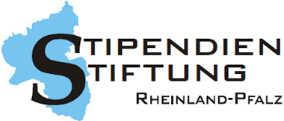 Bewerbung um ein Stipendium (Studienabschluss Internationale Studierende)Akademisches Jahr Bewerbung um ein Stipendium (Studienabschluss Internationale Studierende)Akademisches Jahr Bewerbung um ein Stipendium (Studienabschluss Internationale Studierende)Akademisches Jahr Bewerbung um ein Stipendium (Studienabschluss Internationale Studierende)Akademisches Jahr Bewerbung um ein Stipendium (Studienabschluss Internationale Studierende)Akademisches Jahr Bewerbung um ein Stipendium (Studienabschluss Internationale Studierende)Akademisches Jahr Bewerbung um ein Stipendium (Studienabschluss Internationale Studierende)Akademisches Jahr Bewerbung um ein Stipendium (Studienabschluss Internationale Studierende)Akademisches Jahr Bewerbung um ein Stipendium (Studienabschluss Internationale Studierende)Akademisches Jahr           Familienname          FamiliennameVorname(n)Vorname(n)FachbereichFachbereichStudiengangStudiengangMatrikelnummerMatrikelnummerStaatszugehörigkeitStaatszugehörigkeitGeschlechtGeschlechtmännlich   weiblich   divers männlich   weiblich   divers männlich   weiblich   divers männlich   weiblich   divers männlich   weiblich   divers männlich   weiblich   divers Geburtsdatum- und ortGeburtsdatum- und orttt.mm.jjjj   Ort (Land)tt.mm.jjjj   Ort (Land)tt.mm.jjjj   Ort (Land)tt.mm.jjjj   Ort (Land)tt.mm.jjjj   Ort (Land)tt.mm.jjjj   Ort (Land)tt.mm.jjjj   Ort (Land)Adresse Adresse SemesteradresseSemesteradresseSemesteradresseSemesteradressePermanente Adresse
(falls abweichend)Permanente Adresse
(falls abweichend)Permanente Adresse
(falls abweichend)von tt.mm.jjjj/ bis  tt.mm.jjjjvon tt.mm.jjjj/ bis  tt.mm.jjjjvon tt.mm.jjjj/ bis  tt.mm.jjjjvon tt.mm.jjjj/ bis  tt.mm.jjjjStrasse und NummerStrasse und NummerPLZ und OrtPLZ und OrtTelefon- oder MobilnummerTelefon- oder MobilnummerE-Mail (über den kompletten Zeitraum des Auslandsaufenthaltes!)E-Mail (über den kompletten Zeitraum des Auslandsaufenthaltes!)Kriterien Studienabschluss: Kriterien Studienabschluss: Kriterien Studienabschluss: Datum Anmeldung Abschlussarbeit: tt.mm.jjjj

Geplantes Studienabschlussdatum: tt.mm.jjjjDatum Anmeldung Abschlussarbeit: tt.mm.jjjj

Geplantes Studienabschlussdatum: tt.mm.jjjjDatum Anmeldung Abschlussarbeit: tt.mm.jjjj

Geplantes Studienabschlussdatum: tt.mm.jjjjDatum Anmeldung Abschlussarbeit: tt.mm.jjjj

Geplantes Studienabschlussdatum: tt.mm.jjjjDatum Anmeldung Abschlussarbeit: tt.mm.jjjj

Geplantes Studienabschlussdatum: tt.mm.jjjjDatum Anmeldung Abschlussarbeit: tt.mm.jjjj

Geplantes Studienabschlussdatum: tt.mm.jjjjStudienverlaufStudienverlaufStudienverlaufStudienverlaufStudienverlaufStudienverlaufStudienverlaufStudienverlaufStudienverlaufAngestrebter AbschlussBachelor       Master      Sonstiges:      Bachelor       Master      Sonstiges:      Bachelor       Master      Sonstiges:      Bachelor       Master      Sonstiges:      Bachelor       Master      Sonstiges:      Bachelor       Master      Sonstiges:      Bachelor       Master      Sonstiges:      Bachelor       Master      Sonstiges:      
Erreichte ECTS-Punkte im aktuellen StudienabschnittDurchschnittsnoteDurchschnittsnoteDurchschnittsnoteFolgende Unterlagen habe ich beigefügt: Aktueller Notenauszug / Transcript of Records Kopie Anmeldung der Abschlussarbeit Immatrikulationsbescheinigung HS Kaiserslautern für den Förderzeitraum Aktueller Notenauszug / Transcript of Records Kopie Anmeldung der Abschlussarbeit Immatrikulationsbescheinigung HS Kaiserslautern für den Förderzeitraum Aktueller Notenauszug / Transcript of Records Kopie Anmeldung der Abschlussarbeit Immatrikulationsbescheinigung HS Kaiserslautern für den Förderzeitraum Aktueller Notenauszug / Transcript of Records Kopie Anmeldung der Abschlussarbeit Immatrikulationsbescheinigung HS Kaiserslautern für den Förderzeitraum Aktueller Notenauszug / Transcript of Records Kopie Anmeldung der Abschlussarbeit Immatrikulationsbescheinigung HS Kaiserslautern für den Förderzeitraum Aktueller Notenauszug / Transcript of Records Kopie Anmeldung der Abschlussarbeit Immatrikulationsbescheinigung HS Kaiserslautern für den Förderzeitraum Aktueller Notenauszug / Transcript of Records Kopie Anmeldung der Abschlussarbeit Immatrikulationsbescheinigung HS Kaiserslautern für den Förderzeitraum Aktueller Notenauszug / Transcript of Records Kopie Anmeldung der Abschlussarbeit Immatrikulationsbescheinigung HS Kaiserslautern für den FörderzeitraumIch bewerbe mich parallel für ein anderes Stipendium nein         ja, Name des Programms bzw. der Programme nein         ja, Name des Programms bzw. der Programme nein         ja, Name des Programms bzw. der Programme nein         ja, Name des Programms bzw. der Programme nein         ja, Name des Programms bzw. der Programme nein         ja, Name des Programms bzw. der Programme nein         ja, Name des Programms bzw. der Programme nein         ja, Name des Programms bzw. der ProgrammeIch habe bereits eine Förderung während des Studiums erhalten nein         ja, Name des Programms bzw. der Programme nein         ja, Name des Programms bzw. der Programme nein         ja, Name des Programms bzw. der Programme nein         ja, Name des Programms bzw. der Programme nein         ja, Name des Programms bzw. der Programme nein         ja, Name des Programms bzw. der Programme nein         ja, Name des Programms bzw. der Programme nein         ja, Name des Programms bzw. der ProgrammeIch versichere die Richtigkeit meiner Angaben. Eine Änderung teile ich unverzüglich und ohne Aufforderung mit.Ort, DatumOrt, DatumOrt, DatumOrt, DatumUnterschriftUnterschriftUnterschriftUnterschrift